ПРОЄКТ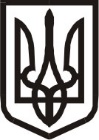 Виконавчий комітет Нетішинської міської радиХмельницької областіР І Ш Е Н Н Я___.05.2024					Нетішин				  № ____/2024Про затвердження рішення комісії з розгляду питань щодо надання компенсації за пошкоджені об’єкти нерухомого майна внаслідок бойових дій, терористичних актів, диверсій, спричинених збройною агресією російської федерації проти України при виконавчому комітеті Нетішинської міської радиВідповідно до статті 40, пункту 3 частини 4 статті 42 Закону України «Про місцеве самоврядування в Україні», статті 3 Закону України «Про компенсацію за пошкодження та знищення окремих категорій об’єктів нерухомого майна внаслідок бойових дій, терористичних актів, диверсій спричинених збройною агресією російської федерації проти України та Державний реєстр майна, пошкодженого та знищеного внаслідок бойових дій, терористичних актів, диверсій, спричинених збройною агресією російської федерації проти України», постанов Кабінету Міністрів України від 19 квітня 2022 року № 473 «Про затвердження Порядку виконання невідкладних робіт щодо ліквідації наслідків збройної агресії російської федерації, пов’язаних із пошкодженням будівель та споруд», від 21 квітня 2023 року № 381 «Про затвердження Порядку надання компенсації для відновлення окремих категорій об’єктів нерухомого майна, пошкоджених внаслідок бойових дій, терористичних актів, диверсій, спричинених агресією російської федерації, з використанням електронної публічної послуги «єВідновлення», від 19 травня 2023 року № 516 «Деякі питання організації роботи комісії з розгляду питань щодо надання компенсації за знищені об’єкти нерухомого майна внаслідок бойових дій, терористичних актів, диверсій, спричинених збройною агресією російської федерації проти України», рішення виконавчого комітету Нетішинської міської ради                         від 23 листопада 2023 року № 423/2023 «Про комісію з розгляду питань щодо надання компенсації за пошкоджені об’єкти нерухомого майна внаслідок бойових дій, терористичних актів, диверсій, спричинених збройною агресією російської федерації проти України при виконавчому комітеті Нетішинської міської ради», з метою затвердження рішення комісії з розгляду питань щодо надання компенсації за знищені/пошкоджені об’єкти нерухомого майна, виконавчий комітет Нетішинської міської ради2ВИРІШИВ:1. Затвердити:1.1. рішення комісії з розгляду питань щодо надання компенсації за знищені/пошкоджені об’єкти нерухомого майна внаслідок бойових дій, терористичних актів, диверсій, спричинених збройною агресією російської федерації проти України від 02 травня 2024 року № 1 про відмову в надані компенсації О.;1.2. рішення комісії з розгляду питань щодо надання компенсації за знищені/пошкоджені об’єкти нерухомого майна внаслідок бойових дій, терористичних актів, диверсій, спричинених збройною агресією російської федерації проти України від 02 травня 2024 року № 2 про відмову в надані компенсації П.;1.3. рішення комісії з розгляду питань щодо надання компенсації за знищені/пошкоджені об’єкти нерухомого майна внаслідок бойових дій, терористичних актів, диверсій, спричинених збройною агресією російської федерації проти України від 02 травня 2024 року № 3 про відмову в надані компенсації Н.2. Це рішення виконавчого комітету Нетішинської міської ради завантажити посадовою особою уповноваженого органу до Реєстру пошкодженого, знищеного майна. 3. Контроль за виконанням цього рішення покласти на першого заступника міського голови Олену Хоменко.Міський голова                                                              Олександр СУПРУНЮК